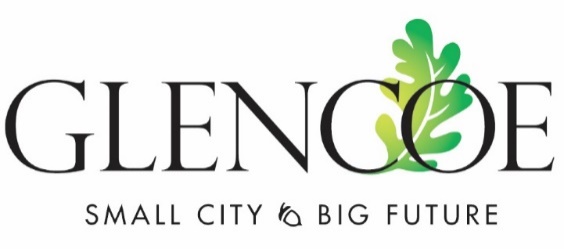 Attendees:  Ryan Voss, John Schrupp, Sue Olson, Allen Robeck, Cory Neid, Paul LemkeCity Staff:  City Administrator Mark Larson, Finance Director Todd Trippel, Public Works Director Mark Lemen, Assistant City Administrator Jon Jerabek, Public Works Director Jamie Voigt, Deputy Clerk Kelly Hayes, Police Chief Tony PadillaPLEDGE OF ALLEGIANCE AND MOMENT OF SILENCEMeeting was called to order by Mayor Voss at 7:00pm with all members present.CONSENT AGENDAApprove minutes of the regular meeting of April 4, 2022Acknowledge the following building permits:1609 Judd Ave N – Reside1213 11th St E – Fence1012 1st St e – New home1820 Knight Ave N – sign105 Interwood Dr – replace windows/doors2401 14th St E – reroof730 Chandler – reroofMotion:  Schrupp, seconded by Olson to approve the consent agenda.  Vote 4 – 1 with Robeck against, motion carried.PUBLIC COMMENT (agenda items only) - nonePUBLIC HEARINGS7:05pm– Reset the Public Hearing for Tax Abatement of Ikwe Development for construction of a 51 Unit AmericInn Hotel for May 2nd at 7:00 PM. – Assistant City Administrator JerabekMotion:  Robeck, seconded by Neid to reset the Public Hearing for Tax Abatement of Ikwe Development for construction of a 51 Unit AmericInn Hotel for May 2nd at 7:00pm.  All in favor, motion carried.Set Public Hearing for May 2, 2022 at 7:00pm for Public Hearing on Annual MS4 Reporting – Mark Lemen, PW DirectorMotion:  Schrupp, seconded by Lemke to Set Public Hearing for May 2, 2022 at 7:00pm for Public Hearing on Annual MS4 Reporting.  All in favor, motion carried.BIDS AND QUOTESPresent Bid Results and Award Bids by Resolution 2022-14 for 2022 Pavement Management Plan – City Engineer Bratsch, SEHMotion: Lemke, seconded Schrupp to approve Resolution 2022-14 for 2022 Pavement Management Plan to include alternates 1, 2, 3, 4. Vote 3 – 2 with Robeck and Neid against, motion carried.Approve Agreement with McLeod County for Trail FundingMotion: Lemke, seconded by Olson to approve agreement with McLeod County for trail funding.  Vote 4 – 1 with Robeck against, motion carried.Approve Supplemental Letter Agreement (SLA) with SEH for Project Engineering on 2022 Pavement Management Plan – City Engineer Bratsch, SEHMotion:  Schrupp, seconded by Olson to Approve Supplemental Letter Agreement (SLA) with SEH for Project Engineering on 2022 Pavement Management Plan.  Vote 4 – 1 with Neid voting against, motion carried.REQUESTS TO BE HEARDPlanning and Industrial Commission RecommendationsApprove Variance Request of Derek Patterson, 116 12th Street East to build a fence within 2-feet off the Rear Property line and within 2-feet off the West corner side yard Property line.Motion:  Robeck, seconded by Lemke to Approve Variance Request of Derek Patterson, 116 12th Street East to build a fence within 2-feet off the Rear Property line and within 2-feet off the West corner side yard Property line.  All in favor, motion carried.Approve Variance Request of Jessyca Ramirez to build a fence over 30 inches within the 30-foot front yard setbackMotion: Robeck, seconded by Lemke to Approve Variance Request of Jessyca Ramirez to build a fence over 30 inches within the 30-foot front yard setback.  All in favor, motion carried.Approve Awning Grant Application of Rhemi Coffee Shop, 1110 Hennepin Avenue North – Planning Commission and Economic Development CommitteeMotion: Lemke, seconded by Neid to Approve Awning Grant Application of Rhemi Coffee Shop, 1110 Hennepin Avenue North.  All in favor, motion carried.Body Camera Police Policy Change – Chief PadillaMotion: Lemke, seconded by Robeck to approve the Body Camera Police Policy Change.  Vote 5 – 0, motion carried.Recommendation to sell the 1990 Kodiak Sludge Truck at auction with Fahey Sales – City Administrator LarsonMotion: Olson, seconded by Lemke to approve the sale of the 1990 Kodiak Sludge Truck at auction with Fahey Sales.  All in favor, motion carried.ITEMS FOR DISCUSSIONGlentech Park Land Sale – Mark Ostlund, City AttorneyUpdate on land sale by Larson.  No action required.ROUTINE BUSINESSProject Updates - noneEconomic Development Possibly looking at August to break ground for the AmericInn.Public InputResident Gary Schreifels brought up his concern about the two votes against the Trail project.  He wanted to make sure that the reason that they voted no was indeed for the constituents and not by personal feelings because past surveys indicated that the public wanted trails throughout town.   ReportsCity BillsMotion:  Schrupp, seconded by Lemke to approve payment of the city bills.  All in favor, motion carried.ADJOURNMENTMotion:  Schrupp, seconded by Lemke to adjourn at 7:42pm.  All in favor, motion carried.____________________________________________________		_______________________Ryan Voss, Mayor													Date____________________________________________________		_______________________Mark D. Larson, City Administrator								Date